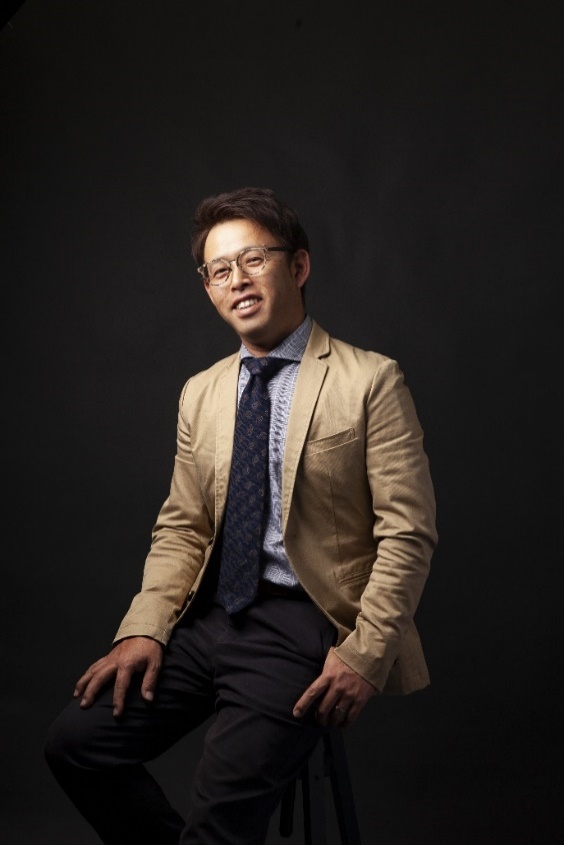 ○参加対象　アグリネットワーク会員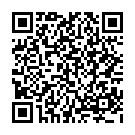 ※　会員でない方は右ＱＲコードより会員登録お願いいたします。○定　　員　先着２０名程度○費　　用　無　料○申込締切　令和４年１月２６日（水）○そ の 他　当日，Youtube「うつのみやアグリネットワークちゃんねる」にて講座の内容を配信するため，宇都宮メディア・アーツ専門学校の撮影が入ります。◎ 申込先・問い合わせ先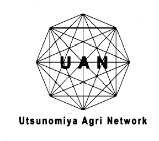 うつのみやアグリネットワーク事務局(宇都宮市経済部農林生産流通課内)担当：金　子　　TEL：028-632-2843　　E-mail：info@u-agrinet.jp「うつのみやアグリネットワーク研究会」参加申込書○　新型コロナウイルス感染防止に必要な対策を講じた上で実施いたします。参加者はマスクを着用していただき，体調不良の際は参加をお控えくださいますようご協力お願いいたします。○　新型コロナウイルスの感染状況により，中止となる場合がございます。開催の状況は「農業王国うつのみやＨＰ（URL：https://www.u-agrinet.jp/info/）」の「お知らせ」へ前日までに掲載しますので，必ずご確認の上，ご参加ください。※印は，研究会で配布する参加者一覧表に掲載させていただきます。※氏名・団体名等（ふりがな）（ふりがな）（ふりがな）（ふりがな）※業種（該当するものに○印をしてください。）①農業者・団体　②農業関連産業　③食品製造業者　④流通⑤販売業者　⑥ホテル・旅館　⑦飲食業者⑧メディア・コンサルティング　⑨機器製造業者⑩食品関連サービス業者　⑪その他の企業・団体・個人①農業者・団体　②農業関連産業　③食品製造業者　④流通⑤販売業者　⑥ホテル・旅館　⑦飲食業者⑧メディア・コンサルティング　⑨機器製造業者⑩食品関連サービス業者　⑪その他の企業・団体・個人①農業者・団体　②農業関連産業　③食品製造業者　④流通⑤販売業者　⑥ホテル・旅館　⑦飲食業者⑧メディア・コンサルティング　⑨機器製造業者⑩食品関連サービス業者　⑪その他の企業・団体・個人①農業者・団体　②農業関連産業　③食品製造業者　④流通⑤販売業者　⑥ホテル・旅館　⑦飲食業者⑧メディア・コンサルティング　⑨機器製造業者⑩食品関連サービス業者　⑪その他の企業・団体・個人住所・所在地〒〒〒〒電話番号ＴＥＬ携帯ＦＡＸＥ-mail利用しているＳＮＳ（該当箇所にチェック）□　Twitter　  □　Instagram　　□　Facebook□　LINE　　 　□　その他（　　　　　　　　　　）□　Twitter　  □　Instagram　　□　Facebook□　LINE　　 　□　その他（　　　　　　　　　　）□　Twitter　  □　Instagram　　□　Facebook□　LINE　　 　□　その他（　　　　　　　　　　）□　Twitter　  □　Instagram　　□　Facebook□　LINE　　 　□　その他（　　　　　　　　　　）ＥＣサイトの有無（該当箇所にチェック）□　有　　　　□　無□　有　　　　□　無□　有　　　　□　無□　有　　　　□　無※参加者名職　　名職　　名氏　　名氏　　名※参加者名（ふりがな）（ふりがな）※参加者名（ふりがな）（ふりがな）